		February 9, 2023, Test Results
						Red River Valley FSC
						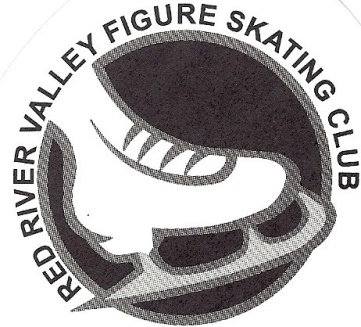 DanceDutch Waltz:  Cora Erickson, Ella Willey, Veronica Neir
Canasta Tango:  Veronica Neir, Cora Erickson, Ella Willey, Angela Tollefson
Rhythm Blues:  Natalie Cook, Cora AndersonSwing Dance:  Aernestine Daeuber, Caroline Pederson, Alessandra Neir, Hailey Sorenson, Ella Lammers, Lela Hultgren, Lilia Mason, Rachel Pavlat
Cha Cha:  Caroline Pederson, Ryan Dahl, Angelina Foster
Fiesta Tango:  Lilia Mason, Alessandra Neir, Aernestine Daeuber, Ellla Lammers, Violet Drechsel, Rachel PavlatHickory Hoedown:  Elizabeth Reburn
Ten Fox:  Haylee Wohlwend, Clara Stumpf
Willow Waltz:  Anna Winzer, Raegan Miller, Clara Stumpf14 Step:  Hannah Rooks, Ella Noyes, Oleksandra Tarnavchyk
European Waltz:  Oleksandra Tarnavchyk, Sophia Lin, Ashley Christopher, Allie Aalund
Foxtrot:  Allie AalundSilver Tango:  Rena BabaBlues:  Cayla Walker
Kilian:  Mabel Wanzek
Paso Doble:  Cayla WalkerWestminster Waltz:  Maren RyggSilver Samba:  Sophia Quam
Cha Cha Congelado:  Lauren Lamp
Finnstep:  Isabella SkoblikSenior Solo Free Dance:  Makenna Bessler, Sophia QuamMoves in the FieldPre-Preliminary:  Natalie Cook, Norah Carlson, Cora Anderson, Veronica Neir, Caroline Pederson, Hailey SorensonPreliminary:  Aernestine Daeuber, Rachel PavlatPre-Juvenile:  Ella NoyesJuvenile:  Kenley Weum, Hannah Rooks, Clara StumpfAdult Pre-Bronze:  Audra Hagen-GrunhovdFree SkatePre-Preliminary—Rachel Pavlat, Natalie ScholzPreliminary—Rena Baba, Sophia Lin, Avery Nelson, Emily Greiff, Allie AalundPre-Juvenile—Mabel WanzekIntermediate—Maren RyggSenior—Sydney AberleCongratulations to these skaters who earned a gold medal at this session:  Maren Rygg , Makenna Bessler, Sophia Quam, all in Dance and Sydney Aberle in Free Skate.  Isabella Skoblik finished her International Dances at this session.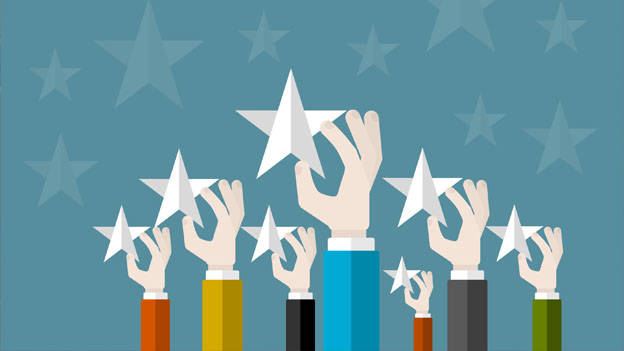 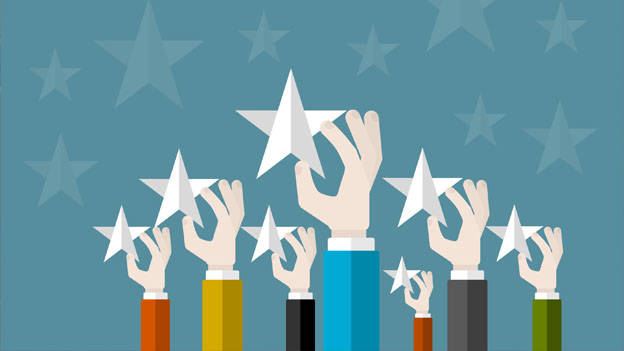 